DOCUMENTS TECHNIQUES COMPLÉMENTAIRES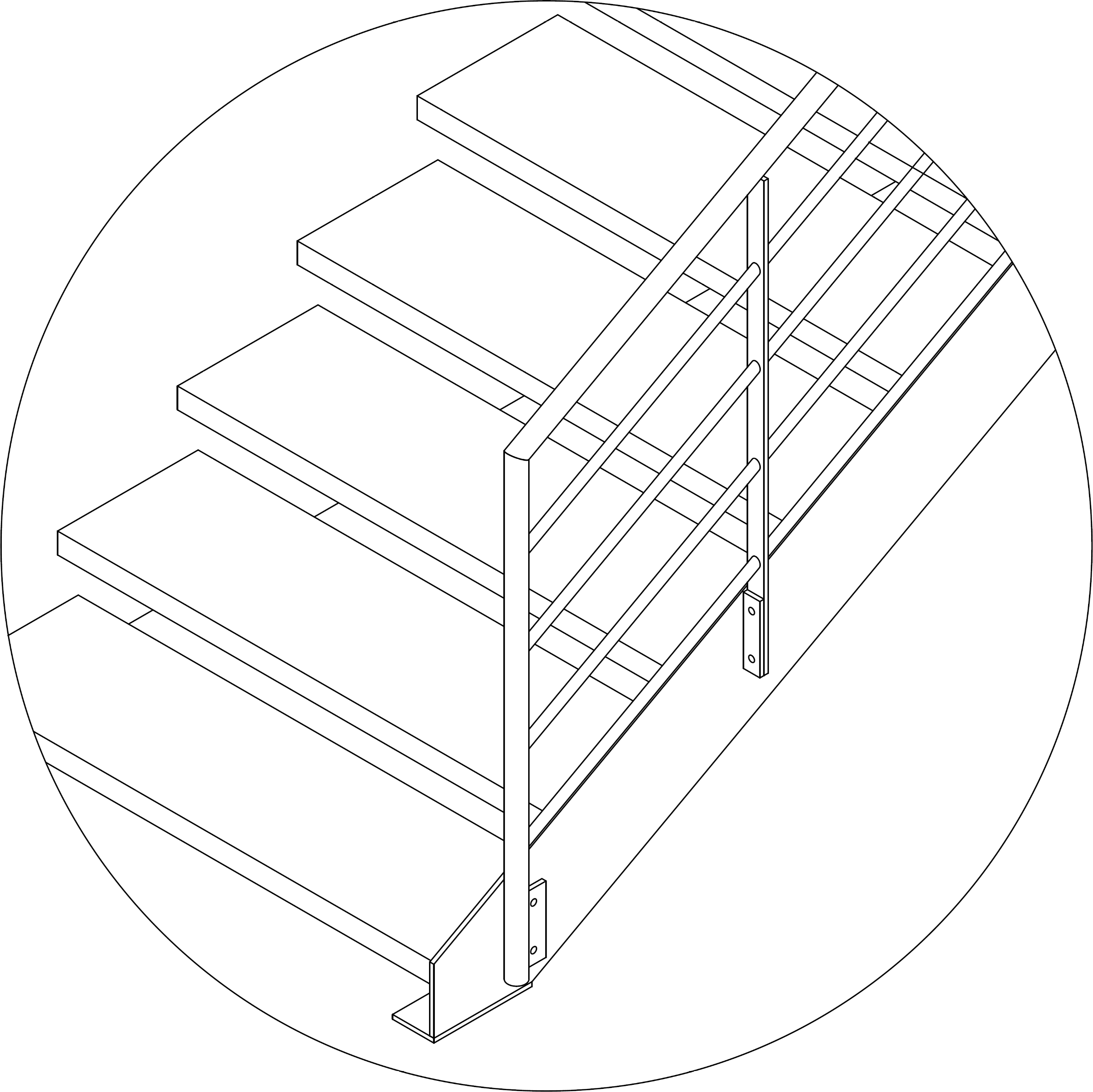 Ce dossier comporte 6 pages numérotées 1/6 à 6/6.Assurez-vous que le dossier qui vous est remis est complet.Nota : les documents sont au format A3.GESTION DES TEMPS DE CISAILLAGEManutention effectuée par un seul opérateur.Exemple : couper 4 pièces rectangulaires de 35 kg dans une tôle de 150 kg suivant schéma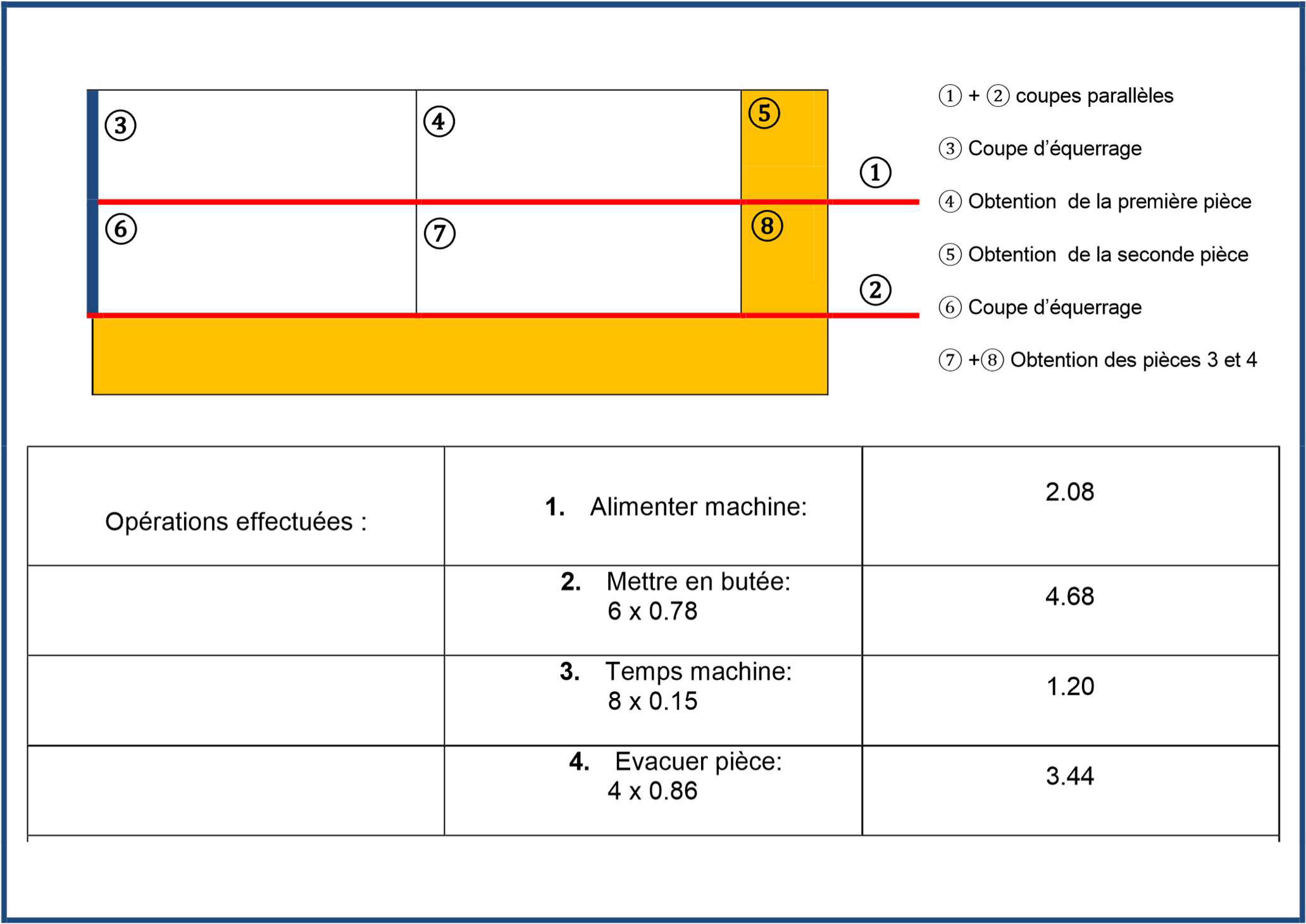 GESTION DES TEMPS EN PLIAGETemps en manipulationLes temps indiqués sont des temps de travail en série sur une presse plieuse, mise en place manuelle de la pièce ; la mise en activité du poste est comprise dans le temps global.Les temps sont donnés pour un opérateur.Indications sur les opérations :les opérations 1-5-6 ne sont à compter qu'une seule fois par pièce ;les opérations 2-3-4 dépendent du nombre de plis ;l'opération 4 (dégager la pièce) s'applique pour un retournement, une rotation ou une pièce finie.ABAQUE DE PLIAGE	CALCULATEUR DE PLIAGE 	épaisseur à plie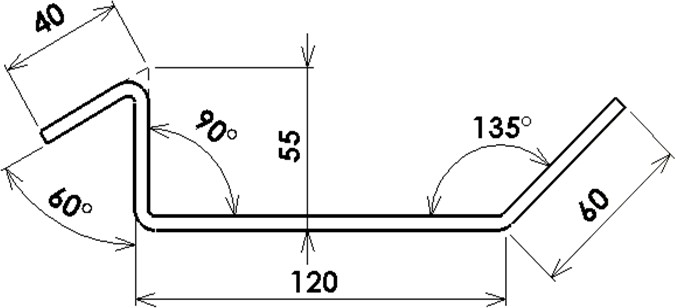 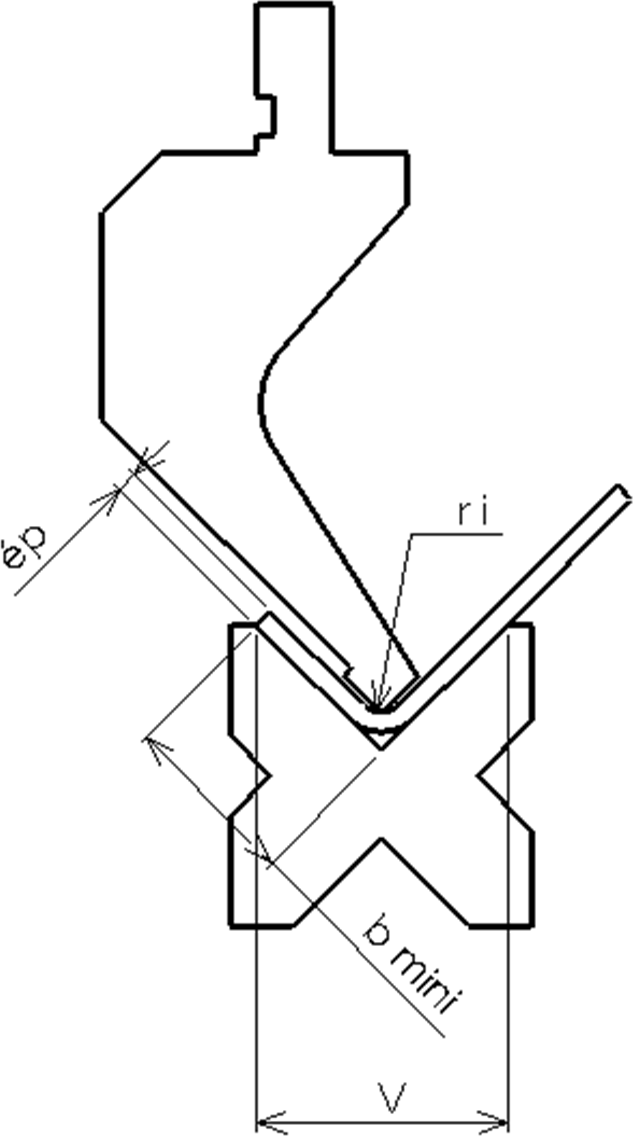 Établi pour un acier S 235CLASSIFICATION DES ESCALIERS SUIVANT LEUR PENTE	PRIX MATIÈRE D’ŒUVRE « PROFILÉS ET TÔLES » S 235 JRFORMULE DE RONDELET 600 ˂ G + 2H ˂ 660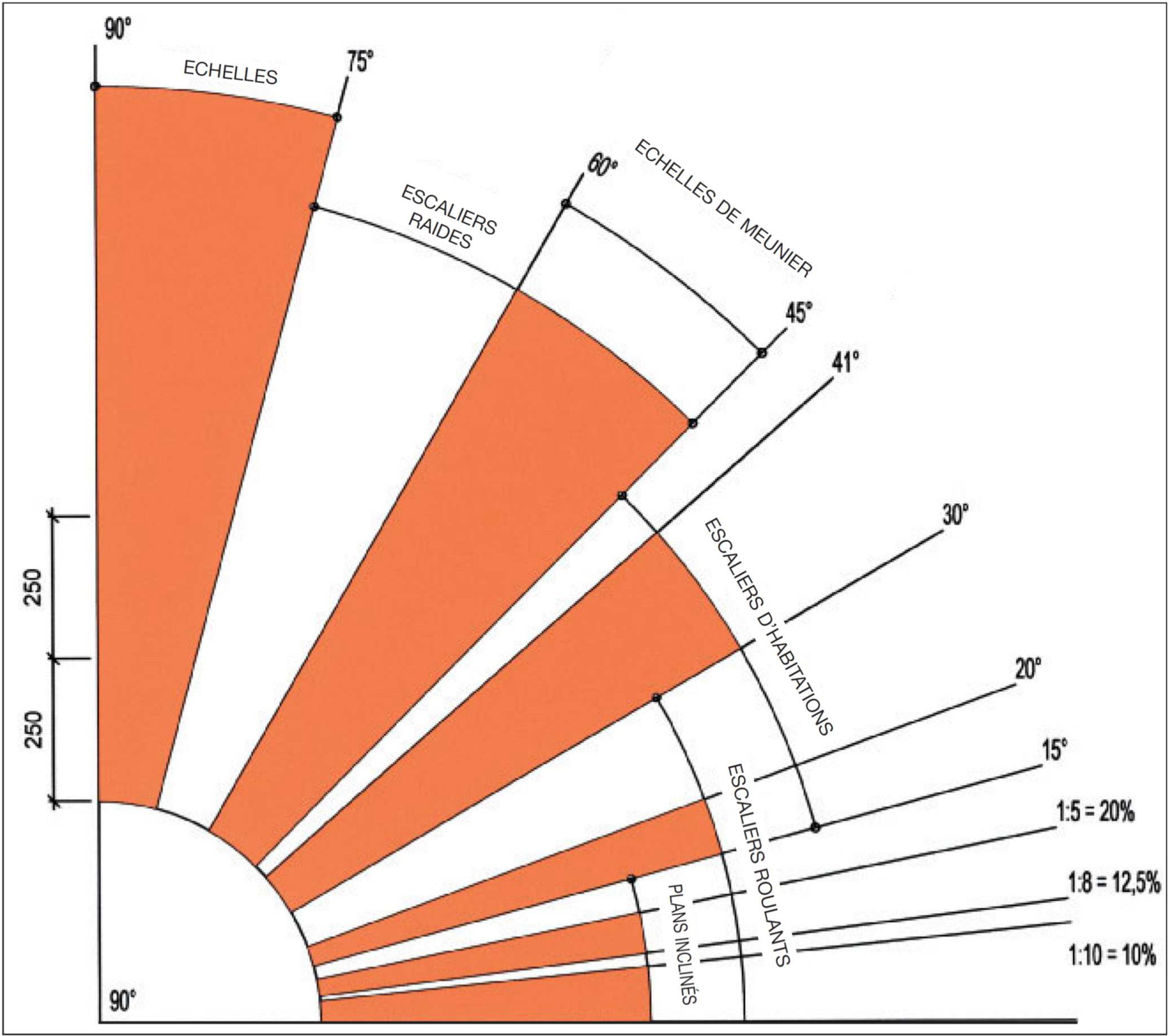 PRIX MATIÈRE D’ŒUVRE « PROFILÉS ET TÔLES » S 235 JRMATRICE D’ANTÉRIORITÉ	EXEMPLE DE GRAPHE D’ASSEMBLAGEBaccalauréat professionnel OUVRAGES DU BÂTIMENT : MÉTALLERIEid281806-OBM T 22Session 2018DOCUMENTS TECHNIQUES COMPLÉMENTAIRESE22 - Préparation et suivi d’une fabrication et d’une mise en œuvre sur chantierDurée : 3 h 00Durée : 3 h 00Coefficient : 2DTC 1 / 6OPÉRATIONSOPÉRATIONS1ALIMENTER0,400,610,740,871,071,331,551,711,912,082METTRE EN BUTÉE0,430,580,650,780,991,071,181,321,421,543TEMPS MACHINE0,120,120,150,150,150,180,180,200,200,204ÉVACUER0,300,550,680,861,041,281,481,711,882,025STOCKER0,190,340,470,610,871,221,702,262,292,70POIDS EN Kg< 55 à2020 à3030 à4040 à5050 à7070 à9090 à110110à130130 à160OpérationsTemps manuels de manipulationTemps manuels de manipulationTemps manuels de manipulationTemps manuels de manipulationTemps manuels de manipulationTemps manuels de manipulationTemps manuels de manipulationTemps manuels de manipulationTemps manuels de manipulationTemps manuels de manipulation1- Alimenter la machine0,450,680,790,941,191,481,721,892,122,322- Mettre en butée0,480,650,730,871,11,191,321,471,581,713- Plier(temps machine)0,200,200,200,200,200,200,200,200,200,204- Dégager la pièce0,280,330,450,560,720,861,021,161,281,375- Évacuer la pièce0,340,610,760,961,161,431,651,912,092,256- Stocker la pièce0,220,380,520,680,971,361,892,522,553Masse en kg< 55 à2021 à3031 à4041 à5051 à7071 à9091 à100101 à120121 à15068101216202535405063V45,578,5111417,522283545bép.11,31,622,63,3456,5810r i111080701,51501309022201701302,52602101703300240190442034027055204203306600480380F